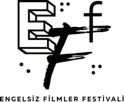 ENGELSİZ FİLMLER FESTİVALİ“KISA FİLM YARIŞMASI”BAŞVURULARI SONA ERDİ17-23 Ekim tarihleri arasında çevrim içi ve Ankara’da yapılacak fiziksel gösterimlerle 10’uncu kez seyircileriyle buluşacak olan Engelsiz Filmler Festivali’nin, kısa film türünün gelişimine katkıda bulunmak ve kısa film severler ile sinema profesyonellerini bir araya getirmek için bu yıl ikinci kez düzenlediği “Kısa Film Yarışması”na başvurular sona erdi.Tema kısıtlaması olmaksızın, kurmaca ve animasyon türünde, süresi 20 dakikayı aşmayan, 2021 ve 2022 yapımı ulusal ve uluslararası filmlerin katıldığı yarışmaya Türkiye’nin yanı sıra Afganistan, Almanya, Amerika, Avusturya, Azerbaycan, Birleşik Krallık, Çek Cumhuriyeti, Danimarka, Estonya, Hindistan, Hollanda, İran, İtalya, Kanada, Kore, Rusya, Sırbistan ve Yunanistan’dan toplam 90 film katılım sağladı.“Kısa Film Yarışması”nda Ön Eleme Jürisi Belli OlduBu yıl ikinci kez düzenlenen yarışmanın ön eleme jürisinde Uluslararası Farklı Perspektifler Festival Direktörü Hülya Demirden, kültür yöneticisi İmre Tezel ve yazar-yönetmen Murat Emir Eren yer alacak. Finale kalarak festival programında yer alacak filmler ise 9 Ağustos tarihinde açıklanacak. “Kısa Film Yarışması” ana jürisi, finale kalan filmler arasından En İyi Film, En İyi Senaryo ve En İyi Yönetmen ödüllerini, izleyiciler ise verdikleri oylarla Seyirci Özel Ödülü’nün sahibini belirleyecek.Programında yer verdiği tüm filmleri sesli betimleme ve ayrıntılı altyazı ile sinemaseverlerle buluşturan “Engelsiz Filmler Festivali”, yan etkinliklerini de erişilebilir olarak gerçekleştiriyor.Festival hakkında ayrıntılı bilgi için www.engelsizfestival.com adresi ziyaret edilebilir. Festivalin diğer basın bültenlerine https://drive.google.com/drive/folders/1jiUPdIrd1WZjslz6DQMZqccNp0tHCXzd?usp=sharing linkinden ulaşılabilir.instagram.com/engelsizfestival/facebook.com/engelsizfestival/twitter.com/engelsizffDetaylı Bilgi ve Görsel İçin: Berk Şenözberksenoz@zbiletisim.com 0546 266 51 44